Teollisuusliiton Porin Seuturyhmä järjestää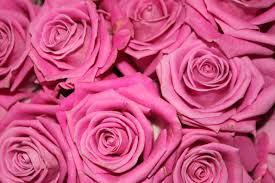 Naistenilta 7.3.2020 klo:17:00 Rautatienpuistokatu 3 a 4, PoriNautitaan kuohuvaa ja pientä suolaista sekä makeaa.Tutustutaan Oriflamen kevään uutuuksiin ja kokeillaan tuotteita, lakkaamalla, punaamalla hoitamalla sekä ehostamalla...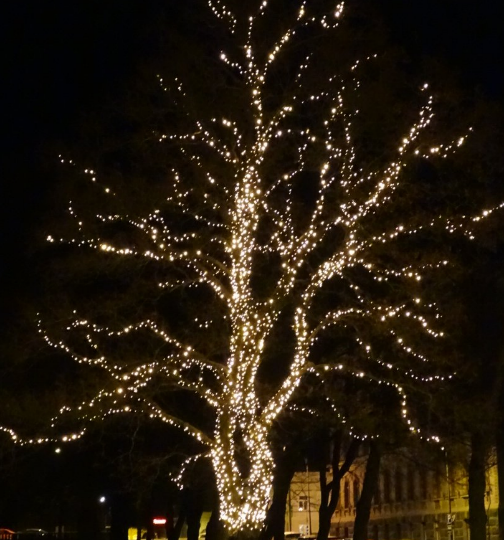 Ilmoittautumiset maksuttomaan tilaisuuteen tekstiviestillä Niina Isomäki 050 436 9650maanantai 2.3.20 mennessä